Р Е Ш Е Н И Е      от 27 марта 2020г.                       рп Усть-Абакан                                    № 11О внесении изменений в Правила землепользования и застройки муниципального образования Усть-Абаканский поссовет Усть-Абаканского района Республики Хакасия, утвержденные решением Совета депутатов Усть-Абаканского поссовета от 12.10.2012 г. № 44Рассмотрев ходатайство Главы Усть-Абаканского поссовета, в соответствии со ст. 24 Градостроительного кодекса Российской Федерации, статьей 14 Федерального закона от 06.10.2003г. № 131-ФЗ «Об общих принципах организации местного самоуправления в Российской Федерации» (в редакции Федерального закона от 21.07.2014г. № 416-ФЗ), со ст. 29 Устава муниципального образования Усть-Абаканский поссовет,Совет депутатов Усть-Абаканского поссоветаР Е Ш И Л:1. Внести изменения в графическую часть Правил землепользования и застройки муниципального образования Усть - Абаканский поссовет Усть - Абаканского района Республики Хакасия, утвержденных решением Совета депутатов Усть - Абаканского поссовета от 12.10.2012 г.  № 44. следующего содержания:- Республика Хакасия, Усть-Абаканский район, рп. Усть-Абакан, ул.  Октябрьская – коммунально-складскую зону (П1) и общественно-деловую зону (ОД)на зону объектов религиозного назначения (РН) (приложение 1).2. Внести изменения в текстовую часть Правил землепользования и застройки муниципального образования Усть - Абаканский поссовет Усть - Абаканского района Республики Хакасия, утвержденных решением Совета депутатов Усть - Абаканского поссовета от 12.10.2012 г.  № 44 следующего содержания:Статью 25 «Градостроительные регламенты. Жилые зоны» раздел «Предельные размеры земельных участков и предельные параметры разрешенного строительства зон застройки индивидуальными жилыми домами « читать в следующей редакции:1) площадь земельного участка для индивидуальных жилых домов: - от 600 м2 
до 1500 м2;2) расстояние от границ землевладения до строения, а также между строениями:2.1) от границ земельного участка (красной линии) для нового строительства – 5 м, для существующей застройки – нет;2.2) от боковых границ земельных участков до основных строений - 3 м,
2.3) от боковых границ земельных участков до вспомогательных строений - 1 м;
2.4) от фронтальной границы земельного участка до основных и вспомогательных зданий, строений - 5 м.2.5) расстояние от гаража до жилого дома, расположенного на соседнем земельном участке, не менее 6 м;2.6) расстояние между хозяйственными постройками должно быть не менее 2 м;2.7) от основных строений до отдельно стоящих хозяйственных и прочих
строений – в соответствии с требованиями СНиП 2.07.01-89*, Санитарными правилами содержания территорий населенных мест (№ 4690-80) 
(СанПиН 42-128-4690-88);2.8) допускается блокирование хозяйственных построек по границам земельных участков, при условии согласия домовладельцев и при устройстве брандмауэрных (противопожарных) стен;2.9) предельные размеры земельных участков, предоставляемых гражданам для строительства индивидуальных гаражей от 18 м2 до 40 м4;3.0)   площадь земельного участка для инженерных сетей и сооружений: от 1м2 до 1500 м2. 3. Настоящее Решение вступает в силу со дня его официального опубликования.4. Направить настоящее Решение для подписания и опубликования в газете «Усть-Абаканские известия» Главе Усть-Абаканского поссовета Н.В. Леонченко.ГлаваУсть-Абаканского поссовета                                                        Н.В. ЛеонченкоПредседатель Совета депутатовУсть-Абаканского поссовета                                                        М.А. ГубинаПриложение 1к решению Совета депутатовУсть-Абаканского поссоветаот 27 марта 2020г. № 11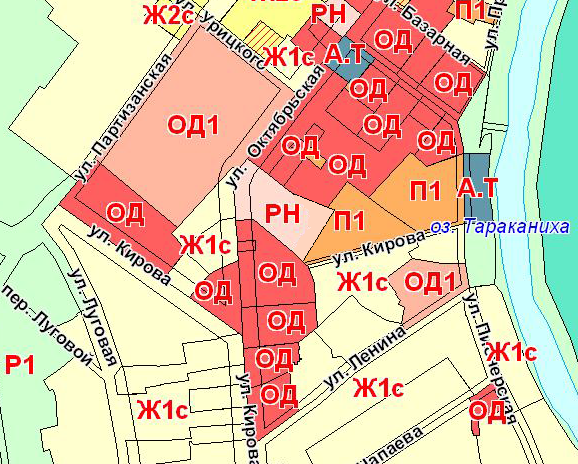 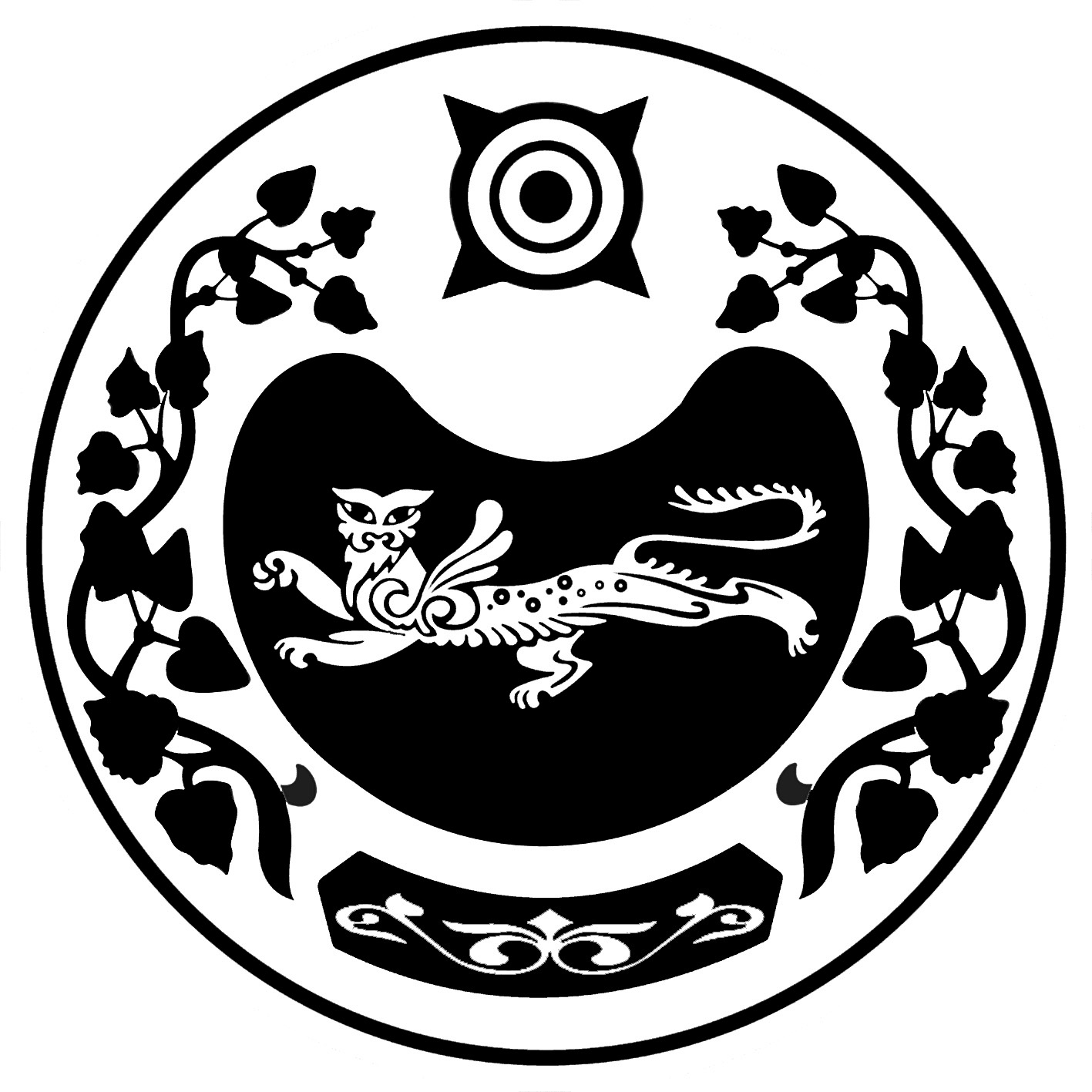 СОВЕТ ДЕПУТАТОВУСТЬ-АБАКАНСКОГО ПОССОВЕТА